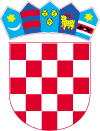 
REPUBLIKA HRVATSKAMINISTARSTVO TURIZMA10000 Zagreb, Prisavlje 14OIB: 87892589782KLASA: 406-01/16-01/22URBROJ: 529-02-16-Zagreb, 03.05.2016.Kontakt osobe: Saša Galić Soldo, Petra KaradžaTelefon: 01/61 69 286, 01/6169-279E-mail:nabava@mint.hr IZMJENA POZIVA ZA PRIKUPLJANJE INFORMATIVNIH PONUDA ZA  USLUGE REDOVNOG ČIŠĆENJAPozivamo vas da dostavite svoje ponude na adresu nabava@mint.hr do 12.05.2016. do 12.00 sati. Ponude su informativnog karaktera za usluge čišćenja na lokacijama Ministarstva turizma u Zagrebu za period od 01.06.2016.-31.12.2016. ponude je potrebno dostaviti sukladno troškovnicima u prilogu 1 i tehničkoj specifikaciji.                                                                     OVLAŠTENI PREDSTAVNIK NARUČITELJA                                                                mr.sc. Dražen Jović, dipl. iur. Prilog 1. TROŠKOVNIKTablica 1.Tablica 2. Tablica 3. Prilog 2. Tehničke specifikacije Čišćenje na svim lokacijama se vrši slijedećim  tempom:- 3 puta tjedno čišćenje uredskih prostorija (ponedjeljak, srijeda i petak),hodnika, čajnih kuhinja- 5 puta tjedno čišćenje sanitarija ,- 1 puta tjedno teraseSanitarni prostori-pražnjenje koševa i čišćenje koševa za smeće , po potrebi mijenjanje vrećice  i/ili vlažno brisanje koševa- čišćenje i dezinfekcija sanitarija uključujući i zrcalo, police, dozatore, slavinu i sl.na način da su bez mrlja , otisaka i tragova brisanja i kamenca-čišćenje svih vrste podnih površina  na način da ostaju bez mrlja, otisaka i tragova brisanja-nadopuna higijenskog potrošnog materijala-čišćenje i vlažno brisanje prljavštine sa vrata i okvira vrata-čišćenje podnih odvoda (sifona) sredstvima za skidanje kamenca, dezinficiranje i odmašćivanje-čišćenje radijatoraUredi, uredski prostori i dvorane za sastanke- odstranjivanje papirića, nečistoća, mrlja i ostalih zaprljanja sa podnih površina- pražnjenje i čišćenje koševa za smeće, po potrebi mijenjanje vrećice ili vlažno brisanje koševa- odstranjivanje prašine, otisaka prstiju i druge prljavštine s namještaja i druge uredske opreme uključujući i tapecirani namještaj, sitni inventar, slike i panoe- usisavanje tapeciranog namještaja (npr. stolice), te odstranjivanje svih zaprljanja- čišćenje (usisavanje i mokro brisanje) svih podnih površina- čišćenje zaprljanja s vrata i okvira vrata te unutarnjih staklenih površina (osim prozora)- pranje perivih zidova, prekidača i kvaka- odstranjivanje paučine- čišćenje radijatoraPrilikom čišćenja uredskih stolova dokumenti i drugi papiri će se podignuti, počistiti će se ispod i oko njih, a nakon toga se vraćaju na mjesto kako su bili prvobitno ostavljeni ukoliko korisnik ne odluči drugačije.  Redovno čišćenje obuhvaća i čišćenje računalne opreme prema dogovoru sa korisnikom. Hodnici, ulazni prostori, stubišta, čajne kuhinje- odstranjivanje papirića, nečistoća, mrlja i ostalih zaprljanja sa podnih površina- pražnjenje i čišćenje koševa za smeće, po potrebi mijenjanje vrećica i/ili vlažno brisanje koša- čišćenje (usisavanje i mokro brisanje) svih podnih površina- čišćenje, pranje i vlažno brisanje sudopera, hladnjaka, štednjaka, i dr. kuhinjskih površina izvana na način da su dezinficirane i bez prašine, taloga, otisaka i mrlja- čišćenje zaprljanja sa vrata, okvira vrata i rukohvata na način da su bez prstnih otisaka i tragova brisanja- odstranjivanje paučine- čišćenje radijatoraSPECIFIKACIJA USLUGE ČIŠĆENJA PROSTORIJASPECIFIKACIJA USLUGE ČIŠĆENJA PROSTORIJASPECIFIKACIJA USLUGE ČIŠĆENJA PROSTORIJASPECIFIKACIJA USLUGE ČIŠĆENJA PROSTORIJASPECIFIKACIJA USLUGE ČIŠĆENJA PROSTORIJAZA PERIOD - 01.06.2016. - 31.12.2016.ZA PERIOD - 01.06.2016. - 31.12.2016.ZA PERIOD - 01.06.2016. - 31.12.2016.ZA PERIOD - 01.06.2016. - 31.12.2016.NARUČITELJ: MINISTARSTVO TURIZMANARUČITELJ: MINISTARSTVO TURIZMANARUČITELJ: MINISTARSTVO TURIZMANARUČITELJ: MINISTARSTVO TURIZMANARUČITELJ: MINISTARSTVO TURIZMANARUČITELJ: MINISTARSTVO TURIZMALOKACIJA: ZAGREB, Prisavlje 14LOKACIJA: ZAGREB, Prisavlje 14LOKACIJA: ZAGREB, Prisavlje 14LOKACIJA: ZAGREB, Prisavlje 14Red.br.Vrsta usluge čišćenjaJed. mjereKoličinaJedinična cijena po m2 (kn bez PDV)Cijena redovnog čišćenja / dnevno (kn, bez PDV-a)Broj dana čišćenjaCijena redovnog čišćenja / mjesečno (kn, bez PDV-a)123456 (4*5)78 (6*7)REDOVNO ČIŠĆENJE1.Uredi, uredski prostori, dvorane za sastanke i sl.m21.030902.Sanitarni prostorim2241483.Hodnici, ulazni prostori, stubišta, dizala i sl.m2535904.Čajne kuhinje, restorani i sl.m29905.Terase, balkoni i vanjske površine uz samu zgradum20UKUPNO:REKAPITULACIJA:REKAPITULACIJA:REDOVNO ČIŠĆENJEREDOVNO ČIŠĆENJECIJENA PONUDE (kn, bez PDV-a):CIJENA PONUDE (kn, bez PDV-a):CIJENA PONUDE (kn, bez PDV-a):IZNOS PDV-a:IZNOS PDV-a:UKUPNA CIJENA PONUDE (kn, s PDV-om):UKUPNA CIJENA PONUDE (kn, s PDV-om):UKUPNA CIJENA PONUDE (kn, s PDV-om):SPECIFIKACIJA USLUGE ČIŠĆENJA PROSTORIJASPECIFIKACIJA USLUGE ČIŠĆENJA PROSTORIJASPECIFIKACIJA USLUGE ČIŠĆENJA PROSTORIJASPECIFIKACIJA USLUGE ČIŠĆENJA PROSTORIJASPECIFIKACIJA USLUGE ČIŠĆENJA PROSTORIJAZA PERIOD – 01.06.2016. - 31.12.2016.ZA PERIOD – 01.06.2016. - 31.12.2016.ZA PERIOD – 01.06.2016. - 31.12.2016.ZA PERIOD – 01.06.2016. - 31.12.2016.ZA PERIOD – 01.06.2016. - 31.12.2016.ZA PERIOD – 01.06.2016. - 31.12.2016.NARUČITELJ: MINISTARSTVO TURIZMANARUČITELJ: MINISTARSTVO TURIZMANARUČITELJ: MINISTARSTVO TURIZMANARUČITELJ: MINISTARSTVO TURIZMANARUČITELJ: MINISTARSTVO TURIZMANARUČITELJ: MINISTARSTVO TURIZMALOKACIJA: ZAGREB, Savska 41LOKACIJA: ZAGREB, Savska 41LOKACIJA: ZAGREB, Savska 41LOKACIJA: ZAGREB, Savska 41Red.br.Vrsta usluge čišćenjaJed. mjereKoličinaJedinična cijena po m2 (kn bez PDV)Cijena redovnog čišćenja / dnevno (kn, bez PDV-a)Broj dana čišćenjaCijena redovnog čišćenja / mjesečno (kn, bez PDV-a)123456 (4*5)78 (6*7)REDOVNO ČIŠĆENJE1.Uredi, uredski prostori, dvorane za sastanke i sl.m2144902.Sanitarni prostorim291483.Hodnici, ulazni prostori, stubišta, dizala i sl.m229904.Čajne kuhinje, restorani i sl.m24905.Terase, balkoni i vanjske površine uz samu zgradum2031UKUPNO:REKAPITULACIJA:REKAPITULACIJA:REDOVNO ČIŠĆENJEREDOVNO ČIŠĆENJECIJENA PONUDE (kn, bez PDV-a):CIJENA PONUDE (kn, bez PDV-a):CIJENA PONUDE (kn, bez PDV-a):IZNOS PDV-a:IZNOS PDV-a:UKUPNA CIJENA PONUDE (kn, s PDV-om):UKUPNA CIJENA PONUDE (kn, s PDV-om):UKUPNA CIJENA PONUDE (kn, s PDV-om):SPECIFIKACIJA USLUGE ČIŠĆENJA PROSTORIJASPECIFIKACIJA USLUGE ČIŠĆENJA PROSTORIJASPECIFIKACIJA USLUGE ČIŠĆENJA PROSTORIJASPECIFIKACIJA USLUGE ČIŠĆENJA PROSTORIJASPECIFIKACIJA USLUGE ČIŠĆENJA PROSTORIJAZA PERIOD - 01.06.2016. - 31.12.2016.ZA PERIOD - 01.06.2016. - 31.12.2016.ZA PERIOD - 01.06.2016. - 31.12.2016.ZA PERIOD - 01.06.2016. - 31.12.2016.ZA PERIOD - 01.06.2016. - 31.12.2016.ZA PERIOD - 01.06.2016. - 31.12.2016.NARUČITELJ: MINISTARSTVO TURIZMA - SAMOSTALNI SEKTOR TURISTIČKE INSPEKCIJENARUČITELJ: MINISTARSTVO TURIZMA - SAMOSTALNI SEKTOR TURISTIČKE INSPEKCIJENARUČITELJ: MINISTARSTVO TURIZMA - SAMOSTALNI SEKTOR TURISTIČKE INSPEKCIJENARUČITELJ: MINISTARSTVO TURIZMA - SAMOSTALNI SEKTOR TURISTIČKE INSPEKCIJENARUČITELJ: MINISTARSTVO TURIZMA - SAMOSTALNI SEKTOR TURISTIČKE INSPEKCIJENARUČITELJ: MINISTARSTVO TURIZMA - SAMOSTALNI SEKTOR TURISTIČKE INSPEKCIJENARUČITELJ: MINISTARSTVO TURIZMA - SAMOSTALNI SEKTOR TURISTIČKE INSPEKCIJELOKACIJA: ZAGREB, Trg Maršala Tita 8LOKACIJA: ZAGREB, Trg Maršala Tita 8LOKACIJA: ZAGREB, Trg Maršala Tita 8LOKACIJA: ZAGREB, Trg Maršala Tita 8Red.br.Vrsta usluge čišćenjaJed. mjereKoličinaJedinična cijena po m2 (kn bez PDV)Cijena redovnog čišćenja / dnevno (kn, bez PDV-a)Broj dana čišćenjaCijena redovnog čišćenja / mjesečno (kn, bez PDV-a)123456 (4*5)78 (6*7)REDOVNO ČIŠĆENJE1.Uredi, uredski prostori, dvorane za sastanke i sl.m2223902.Sanitarni prostorim231483.Hodnici, ulazni prostori, stubišta, dizala i sl.m222904.Čajne kuhinje, restorani i sl.m29905.Terase, balkoni i vanjske površine uz samu zgradum20UKUPNO:REKAPITULACIJA:REKAPITULACIJA:REDOVNO ČIŠĆENJEREDOVNO ČIŠĆENJECIJENA PONUDE (kn, bez PDV-a):CIJENA PONUDE (kn, bez PDV-a):CIJENA PONUDE (kn, bez PDV-a):IZNOS PDV-a:IZNOS PDV-a:UKUPNA CIJENA PONUDE (kn, s PDV-om):UKUPNA CIJENA PONUDE (kn, s PDV-om):UKUPNA CIJENA PONUDE (kn, s PDV-om):